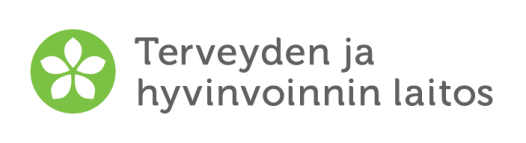 	Luámáttâh C. 2) TÁÁRBUMIELDPARGO	           Luámáttuv lii tevdum (peivimereh): Äššigâs nommâ: 				Šoddâmäigi: 	Paargonvälmejeijee nommâ: 	Táárbumieldpargo pargoo:   njuolgist porgâmsajan pargo sirdee uásipelettáá.    sirdum/laiguuttum pargei laiguuttempalvâlus peht. Pargei laiguuttempalvâlus nommâ:   Pargei laiguuttempalvâlus ohtâvuođâulmuu nommâ já ohtâvuođâtiäđuh:   
Eres maid muštâliđ: Porgâmsaje nommâ: 	Porgâmsaje čujottâs: 	 Porgâmsaje ohtâvuođâulmuu nommâ já ohtâvuođâtiäđuh: 	Äššigâs pargonomâttâs: 				Pargoh: 	
Eres maid muštâliđ:	 Lii-uv koččâmušâst pargo, mast piärroo máksu irâttâs teikkâ keppâirâttâs peht? Joo       Ij      Ij tiätu  
Eres maid muštâliđ: Lii-uv koččâmušâst urkkopargo? Joo       Ij      Ij tiätu  
Eres maid muštâliđ: Lii-uv pargoost čallum kirjálâš sopâmuš?  Joo, pvm:      Ij     Ij tiätu  
 Okkopargotijmeh, moh láá miäruštâllum pargosopâmušâst:   (jis nollátijmesopâmuš, merkkee 0 tijme teikkâ 0-X tijme) Eres maid muštâliđ: Kii kaavnâi pargosaje, teikkâ soovâi pargokoskâvuođâ älgimist pargoadeleijein? Äššigâs       Paargonvälmejeijee      Sehe äššigâs já paargonvälmejeijee Kiinii eres, kii? Pälkki brutton pargokoskâvuođâ älgidijn (€/tijme teikkâ miinii eres, mii?):Máhđulâš heiviitmeh pargoost: Mon peeivi (peivimeeri) lijjih vuosmuš keerdi táárbumieldpargoost?  Lii-uv sooppum čuávuvâš táárbumieldpargo pargopeivi siämmáá porgâmsajan? Joo       Ij     
Eres maid muštâliđ: Ekonomâlâš hiäđuh, maid äššigâs uážžu pargokoskâvuođâ älgidijn já uásipeleh, kiäid tiänásijn kalga almottiđ (ovdâmerkkâkirjim: aassâmtoorjâ já áigápuátutoorjâ (Kela), pargonavcâttesvuođâiäláttâh (Työeläkeyhtiö Elo) já Vantaa kaavpug párnái peivitipšomáávsu miärášume várás):Paargonvälmejeijee lii visásmittám, et äššigâs lii toimâttâm tiäđuid paijeen mainâšum uásipeelijd. 
 Joo, pvm: 		Addel-uv äššigâs IPS-paargonvälmejeijei love leđe njuolgâ ohtâvuođâst  porgâmsajan?	  Joo               Ij   pargei laiguuttempalvâlusân?	  Joo               IjJis oovdeb koččâmušân västidui joo, láá-uv mohnii tiäđuh maid paargonvälmejeijee 
ij uážu adeliđ   porgâmsajan?   pargei laiguuttempalvâlusân?  Kuás táárbumieldpargo porgâm ko. porgâmsajan nuuvâi? (Merkkii taas peivimere, teikkâ suulân ääigi, kuás táárbumieldpargo porgâm nuuvâi. Merkkii sehe talle, jis pargokoskâvuotâ nuuvâi virgálávt já talle, jis äššigâs jiešráđálávt valjij joskâđ vuástáväldimist táárbumieldpargoid ko. porgâmsajan, veikkâ pargosopâmuš ij virgálávt meddâl celkkuuččii.)Eres maid muštâliđ: Äššigâs vuáláčáálus já pvm IPS-paargonvälmejeijee vuáláčáálus já pvm 